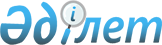 О внесении изменения в решение акима Медеуского района города Алматы от 24 декабря 2019 года № 06-01/05 "Об образовании избирательных участков по Медеускому району города Алматы"Решение акима Медеуского района города Алматы от 28 декабря 2022 года № 06-01/03. Зарегистрировано Министерством юстиции Республики Казахстан 28 декабря 2022 года № 31328
      РЕШИЛ: 
      1. Внести в решение акима Медеуского района города Алматы от 24 декабря 2019 года № 06-01/05 "Об образовании избирательных участков по Медеускому району города Алматы" (зарегистрировано в Реестре государственной регистрации нормативных правовых актов под № 1602) следующее изменение:
      приложение к указанному решению изложить в новой редакции, согласно приложению к настоящему решению. 
      2. Коммунальному государственному учреждению "Аппарат акима Медеуского района города Алматы" в установленном законодательством порядке обеспечить:
      1) государственную регистрацию настоящего решения в Министерстве юстиции Республики Казахстан;
      2) размещение настоящего решения на интернет-ресурсе аппарата акима Медеуского района после его официального опубликования.
      3. Контроль за исполнением настоящего решения возложить на руководителя аппарата акима Медеуского района.
      4. Настоящее решение вводится в действие после дня его первого официального опубликования.
      СОГЛАСОВАНО:Территориальнаяизбирательная комиссиягорода Алматы Избирательные участки по Медеускому району города Алматы Избирательный участок № 357
      Местонахождение: город Алматы, улица Кунаева Динмухамеда, 43.
      Товарищество с ограниченной ответственностью "Академия дизайна и технологии "Сымбат".
      Границы: от улицы Гоголя по проспекту Назарбаева на север (восточная сторона) до улицы Макатаева; по улице Макатаева на восток (южная сторона) до улицы Кунаева Динмухамеда; по улице Кунаева Динмухамеда на юг (западная сторона) до улицы Гоголя; по улице Гоголя на запад (северная сторона) до проспекта Назарбаева. Избирательный участок № 358
      Местонахождение: город Алматы, проспект Назарбаева, 102.
      Коммунальное государственное учреждение "Школа-лицей № 28 имени М. Маметовой".
      Границы: от улицы Богенбай батыра по проспекту Назарбаева на север (восточная сторона) до улицы Гоголя; по улице Гоголя на восток (южная сторона) до улицы Кунаева Динмухамеда; по улице Кунаева Динмухамеда на юг (западная сторона) до улицы Богенбай батыра; по улице Богенбай батыра на запад (северная сторона) до проспекта Назарбаева. Избирательный участок № 359
      Местонахождение: город Алматы, улица Ришата и Муслима Абдуллиных, 11.
      Коммунальное государственное учреждение "Общеобразовательная школа № 19".
      Границы: от улицы Кунаева Динмухамеда по улице Макатаева на восток (южная сторона) до улицы Ришата и Муслима Абдуллиных; по улице Ришата и Муслима Абдуллиных на юг (западная сторона) до проспекта Жибек Жолы; по проспекту Жибек Жолы на восток (южная сторона) до улицы Каирбекова Гафу; по улице Каирбекова Гафу на юг (западная сторона) до улицы Гоголя; по улице Гоголя на запад (северная сторона) до улицы Кунаева Динмухамеда; по улице Кунаева Динмухамеда на север (восточная сторона) до улицы Макатаева. Избирательный участок № 360
      Местонахождение: город Алматы, улица Ришата и Муслима Абдуллиных, 11.
      Коммунальное государственное учреждение "Общеобразовательная школа № 19".
      Границы: от улицы Ришата и Муслима Абдуллиных по улице Макатаева на восток (южная сторона) до русла реки Малая Алматинка; по руслу реки Малая Алматинка на юг (западная сторона) до улицы Гоголя; по улице Гоголя на запад (северная сторона) до улицы Каирбекова Гафу; по улице Каирбекова Гафу на север (восточная сторона) до проспекта Жибек Жолы; по проспекту Жибек Жолы на запад (северная сторона) до улицы Ришата и Муслима Абдуллиных; по улице Ришата и Муслима Абдуллиных на север (восточная сторона) до улицы Макатаева, исключая границы территории коммунального государственного предприятия на праве хозяйственного ведения "Центр психического здоровья (наркологическая служба)". Избирательный участок № 361
      Местонахождение: город Алматы, ул. Пушкина, 63 
      Коммунальное государственное казенное предприятия "Государственный театр кукол" Управления культуры города Алматы.
      Границы: от улицы Зенкова по улице Гоголя на восток (южная сторона) до русла реки Малая Алматинка; по руслу реки Малая Алматинка на юг (западная сторона) до улицы Казыбек би; по улице Казыбек би на запад (северная сторона) до улицы Зенкова; по улице Зенкова на север (восточная сторона) до улицы Гоголя. Избирательный участок № 362
      Местонахождение: город Алматы, улица Калдаякова, 54.
      Государственное коммунальное предприятие на праве хозяйственного ведения "Республиканский высший медицинский колледж".
      Границы: от улицы Шевченко по проспекту Достык на север (восточная сторона) до улицы Казыбек би; по улице Казыбек би на восток (южная сторона) до улицы Ришата и Муслима Абдуллиных; по улице Ришата и Муслима Абдуллиных на юг (западная сторона) до улицы Богенбай батыра; по улице Богенбай батыра на запад (северная сторона) до улицы Зенкова; по улице Зенкова на юг (западная сторона) до улицы Шевченко; по улице Шевченко на запад (северная сторона) до проспекта Достык. Избирательный участок № 363
      Местонахождение: город Алматы, улица Казыбек би, 30.
      Республиканское государственное предприятие на праве хозяйственного ведения "Казахский национальный педагогический университет имени Абая".
      Границы: от улицы Богенбай батыра по улице Кунаева Динмухамеда на север (восточная сторона) до улицы Гоголя; по улице Гоголя на восток (южная сторона) до улицы Зенкова; по улице Зенкова на юг (западная сторона) до улицы Казыбек би; по улице Казыбек би на запад (северная сторона) до проспекта Достык; по проспекту Достык на юг (западная сторона) до улицы Богенбай батыра; по улице Богенбай батыра на запад (северная сторона) до улицы Кунаева Динмухамеда. Избирательный участок № 364
      Местонахождение: город Алматы, улица Коперника, 124.
      Товарищество с ограниченной ответственностью "Граждансельпроектстрой".
      Границы: от реки Малая Алматинка по проспекту Райымбека, далее по улице Шақшақ Жәнібек на восток (южная сторона) до русла реки Жарбулак; по руслу реки Жарбулак на юг (западная сторона) до створа южной границы территории дома № 173 улицы Есенберлина; по южной границе территории дома № 173 улицы Есенберлина на запад (северная сторона) до центрального входа Алматинского зоопарка; по границе Алматинского зоопарка и Центрального парка культуры и отдыха на северо-запад (северо-восточная сторона) до русла реки Малая Алматинка; по руслу реки Малая Алматинка на север (восточная сторона) до проспекта Райымбека. Избирательный участок № 365
      Местонахождение: город Алматы, улица Татарская, 32.
      Коммунальное государственное учреждение "Централизованная библиотечная система "Библиотека № 6" Медеуского района".
      Границы: от русла реки Жарбулак по улице Шақшақ Жәнібек на северо-восток (юго-восточная сторона) до улицы Оренбургская; по улице Оренбургская на юго-восток (юго-западная сторона) до реки Абылгазы; по руслу реки Абылгазы на юг (западная сторона) до северного склона горы Кок Тобе; по северному склону горы Кок Тобе на юг (западная сторона) до южной границы территории дома № 31/1 улицы Орманова; по южной границе территории дома № 31/1 улицы Орманова на запад (северная сторона) до реки Жарбулак; по руслу реки Жарбулак на север (восточная сторона) до улицы Шақшақ Жәнібек. Избирательный участок № 366
      Местонахождение: город Алматы, улица Оренбургская 17.
      Коммунальное государственное учреждение "Общеобразовательная школа №64 имени 73 Гвардейской Краснознаменной Сталинградско-Дунайской стрелковой дивизии".
      Границы: от русла реки Жарбулак по улице Халиуллина на северо-восток (юго-восточная сторона) до Восточной объездной автомобильной дороги; по Восточной объездной автомобильной дороге на юг (западная сторона) до улицы Айдын; по улице Айдын на запад (северная сторона) до улицы Ульяновская; по улице Ульяновская на юго-восток (юго-западная сторона) до улицы Широкая; по улице Широкая на запад (северная сторона) до русла реки Абылгазы; по руслу реки Абылгазы на север (восточная сторона) до русла реки Жарбулак; по руслу реки Жарбулак на север (восточная сторона) до улицы Халиуллина. Избирательный участок № 367
      Местонахождение: город Алматы, улица Глубокая, 18.
      Коммунальное государственное учреждение "Школа-гимназия №53".
      Границы: от русла реки Абылгазы по улице Широкая на восток (южная сторона) до улицы Ульяновская; по улице Ульяновская на север (восточная сторона) до улицы Айдын; по улице Айдын на восток (южная сторона) до улицы Украинская; по улице Украинская на север (восточная сторона) до улицы Рудзутака; по улице Рудзутака на северо–восток (юго–восточная сторона) до улицы Истомина; по улице Истомина на юго–восток (юго–западная сторона) до северной границы мусульманского закрытого кладбища Кенсай–1; по границе мусульманского закрытого кладбища Кенсай–1 на запад (северная сторона), далее на юг (западная сторона) до юго–восточной стороны границы территории участка дома 36А улицы Сарсенбаева; по юго–восточной границе территории участков домов 36А и 27 улицы Сарсенбаева на юго–запад (северо–западная сторона) до русла реки Ботбайсай; по руслу реки Ботбайсай на юго-восток (юго-западная сторона) до южной границы территории участка дома №55А улицы Сарсенбаева; вдоль южной границы территории участка дома № 55А улицы Сарсенбаева на юго–запад (северо-западная сторона) до улицы Шокая Мустафы; по улице Шокая Мустафы на юг (западная сторона) до южной границы территории участка дома № 181 улицы Шокая Мустафы; по южной границе территории участка дома № 181 улицы Шокая Мустафы на запад (северная сторона) до восточной границы территории садоводческого товарищества Подснежник; далее на запад в створе развязки улицы Толе би включая садоводческие товарищества "Подснежник", "Дошкольник", "Заря", "Мичуринец-север", "Мичуринец-юг", "Мичуринец" до пересечения улицы Толе би и Восточной объездной автомобильной дороги; по Восточной объездной автомобильной дороге на север (восточная сторона) до улицы Орманова; по улице Орманова на юго-запад (северо- западная сторона) до русла реки Абылгазы; по руслу реки Абылгазы на север (восточная сторона) включая все дома улицы Орманова до улицы Широкая. Избирательный участок № 368
      Местонахождение: город Алматы, улица Глубокая, 18.
      Коммунальное государственное учреждение "Школа-гимназия №53".
      Границы: от русла реки Ботбайсай вдоль западной границы территорий участков домов № 29 и № 36В улицы Сарсенбаева на север (восточная сторона) до границы закрытого мусульманского кладбища Кенсай-1; вдоль границы территории закрытого мусульманского кладбища Кенсай-1 на восток (южная сторона) до границы города; по границе города на юг (западная сторона) до южной границы территории садоводческого товарищества Широкая Щель; далее по границе садоводческого товарищества Широкая Щель на юго-запад (северо-западная сторона), далее на северо-запад (северо-восточная сторона), до северной границы территории садоводческого товарищества Железнодорожник; по северной границе территории садоводческого товарищества Железнодорожник на восток (южная сторона), до западной границы территории садоводческого товарищества Биолог; вдоль западной границы территории садоводческого товарищества Биолог на северо-запад (юго-западная сторона) до южной границы территории садоводческого товарищества Горводопровод; по южной границе территории садоводческого товарищества Горводопровод на восток (южная сторона), далее вдоль южной границы территории участка дома № 181 улицы Шокая Мустафы до улицы Шокая Мустафы; по улице Шокая Мустафы на север (восточная сторона) до северной границы территории участка дома № 190 улицы Шокая Мустафы; по северной границе территории участка дома № 190 улицы Шокая Мустафы на восток (южная сторона) до русла реки Ботбайсай; по руслу реки Ботбайсай на северо-запад (северо-восточная сторона) до западной границы территории участка дома № 29 улицы Сарсенбаева. Избирательный участок № 369
      Местонахождение: город Алматы, улица Богенбай батыра, 53.
      Государственное коммунальное учреждение "Школа-интернат имени И. Нусипбаева" Управления образования Алматинской области".
      Границы: от улицы Богенбай батыра по улице Абдуллиных Ришата и Муслима на север (восточная сторона) до улицы Казыбек би; по улице Казыбек би на восток (южная сторона) до русла реки Малая Алматинка; по руслу реки Малая Алматинка на север (восточная сторона) до северной границы территории Центрального парка культуры и отдыха; по северной границе территории Центрального парка культуры и отдыха на восток (южная сторона), далее по восточной границе Центрального парка культуры и отдыха на юг (западная сторона) до южной границы территории дома № 173 улицы Есенберлина; по южной границе территории дома № 173 улицы Есенберлина на восток (южная сторона) до русла реки Жарбулак; по руслу реки Жарбулак на юг (западная сторона) до северной границы территории дома № 1А улицы Бутаковская; вдоль восточной границы территории дома № 1А улицы Бутаковская на юг включая все дома улицы Бутаковская до улицы Богенбай батыра; по улице Богенбай батыра на запад (северная сторона) до улицы Абдуллиных Ришата и Муслима. Избирательный участок № 370
      Местонахождение: город Алматы, микрорайон Алатау, улица Жетбаева, 15.
      Коммунальное государственное учреждение "Общеобразовательная школа № 7".
      Границы: от улицы Ибрагимова микрорайона Алатау между территориями участков домов № 14 и № 16 улицы Ибрагимова микрорайона Алатау на восток (южная сторона) до пересечения улиц Жетбаева и Кимешек микрорайона Алатау; от улицы Жетбаева микрорайона Алатау по улице Кимешек микрорайона Алатау на восток (южная сторона) до восточной границы территории микрорайона Алатау; вдоль восточной границы микрорайона Алатау на юг, далее по южной и западной границе территории микрорайона Алатау до улицы Ибрагимова микрорайона Алатау, включая жилой массив "Новостройка", садоводческие товарищества Мичуринец и Радуга; по улице Ибрагимова микрорайона Алатау на юго-восток (юго-западная сторона) до северо-западной границы территории участка дома № 14 улицы Ибрагимова микрорайона Алатау. Избирательный участок № 371
      Местонахождение: город Алматы, проспект Достык, 59.
      Коммунальное государственное учреждение "Гимназия № 35".
      Границы: от проспекта Назарбаева по улице Кабанбай батыра на восток (южная сторона) до проспекта Достык; по проспекту Достык на юг (западная сторона) до улицы Шевченко; по улице Шевченко на запад (северная сторона) до проспекта Назарбаева; по проспекту Назарбаева на север (восточная сторона) до улицы Кабанбай батыра. Избирательный участок № 372
      Местонахождение: город Алматы, улица Кабанбай батыра, 86.
      Коммунальное государственное учреждение "Гимназия № 159 имени Ы.Алтынасарина".
      Границы: от проспекта Назарбаева по улице Богенбай батыра на восток (южная сторона) до проспекта Достык; по проспекту Достык на юг (западная сторона) до улицы Кабанбай батыра; по улице Кабанбай батыра на запад (северная сторона) до проспекта Назарбаева; по проспекту Назарбаева на север (восточная сторона) до улицы Богенбай батыра. Избирательный участок № 373
      Местонахождение: город Алматы, проспект Назарбаева, 138.
      Коммунальное государственное учреждение "Гимназия № 56 имени К. Сатпаева".
      Границы: от проспекта Назарбаева по улице Шевченко на восток (южная сторона) до проспекта Достык; по проспекту Достык на юг (западная сторона) до проспекта Абая; по проспекту Абая на запад (северная сторона) до проспекта Назарбаева; по проспекту Назарбаева на север (восточная сторона) до улицы Шевченко. Избирательный участок № 374
      Местонахождение: город Алматы, улица Толе би, 10/62.
      Коммунальное государственное учреждение "Школа-лицей № 33".
      Границы: от проспекта Абая по проспекту Достык на север (восточная сторона) до улицы Шевченко; по улице Шевченко на восток (южная сторона) до улицы Зенкова; по улице Зенкова на север (восточная сторона) до улицы Богенбай батыра; по улице Богенбай батыра на восток (южная сторона) до русла реки Малая Алматинка; по руслу реки Малая Алматинка на юг (западная сторона) до улицы Кармысова; по улице Кармысова, далее по улице Луганского на юг (западная сторона) до проезда южнее Дворца Республики; по проезду южнее Дворца Республики на запад (северная сторона) до проспекта Достык; по проспекту Достык на север (восточная сторона) до проспекта Абая. Избирательный участок № 375
      Местонахождение: город Алматы, улица Богенбай батыра, 42.
      Коммунальное государственное учреждение "Общеобразовательная школа № 29".
      Границы: от русла реки Малая Алматинка по улице Богенбай батыра на восток (южная сторона) до улицы Бутаковская; по улице Бутаковская на юг включая все дома улицы Бутаковская до улицы Кабанбай батыра; по улице Кабанбай батыра на запад (северная сторона) до русла реки Малая Алматинка; по руслу реки Малая Алматинка на север (восточная сторона) до улицы Богенбай батыра. Избирательный участок № 376
      Местонахождение: город Алматы, улица Бегалина, 82.
      Коммунальное государственное учреждение "Специализированный комплекс "Жануя".
      Границы: от русла реки Малая Алматинка по улице Кабанбай батыра на восток (южная сторона) до русла реки Жарбулак; по руслу реки Жарбулак на юг (западная сторона) до Дачного переулка, включая границы территории домов № 50 улицы Кастеева, территорию дома № 19 улицы Ватутина и территории домов № 27, 29 улицы Бекхожина; по Дачному переулку на запад (северная сторона) до улицы Бегалина; по улице Бегалина на север (восточная сторона) до улицы Байтасова Багадурбека; по улице Байтасова Багадурбека на запад (северная сторона) до улицы Луганского; по улице Луганского на север (восточная сторона) до улицы Кармысова; по улице Кармысова на север (восточная сторона) до русла реки Малая Алматинка; по руслу реки Малая Алматинка на север (восточная сторона) до улицы Кабанбай батыра. Избирательный участок № 377
      Местонахождение: город Алматы, проспект Достык, 124.
      Государственное коммунальное казенное предприятие "Дворец школьников".
      Границы: от проспекта Достык по проезду южнее Дворца Республики на восток (южная сторона) до улицы Луганского; по улице Луганского на юг (западная сторона) до улицы Байтасова Багадурбека; по улице Байтасова Багадурбека на восток (южная сторона) до улицы Бегалина; по улице Бегалина на юг (западная сторона) до Дачного переулка; по Дачному переулку на восток (южная сторона) до русла реки Жарбулак; по руслу реки Жарбулак на юг (западная сторона) до линии створа границы территории дома №5 переулка Горного, включая границы территории домов № 34, 18, 18/1 переулка Дачного; по линии створа границы территории дома № 5 переулка Горного на запад (северная сторона) до улицы Горновосточная; по улице Горновосточная на север (восточная сторона) до улицы Коккинаки; по улице Коккинаки на запад (северная сторона) до улицы Луганского; по улице Луганского на юг (западная сторона) до южной границы территории дома № 59 улицы Луганского; по южной границе территории дома № 59 улицы Луганского на запад (северная сторона) до русла реки Малая Алматинка; по руслу реки Малая Алматинка на юг (западная сторона) до улицы Ньютона; по улице Ньютона на запад (северная сторона) до проспекта Достык; по проспекту Достык на север (восточная сторона) до проезда южнее Дворца Республики. Избирательный участок № 378
      Местонахождение: город Алматы, проспект Абая, 8.
      Некоммерческое акционерное общество "Казахский национальный аграрный университет".
      Границы: от проспекта Назарбаева по проспекту Абая на восток (южная сторона) до проспекта Достык; по проспекту Достык на юг (западная сторона) до улицы Сатпаева; по улице Сатпаева на запад (северная сторона) до проспекта Назарбаева; по проспекту Назарбаева на север (восточная сторона) до проспекта Абая. Избирательный участок № 379
      Местонахождение: город Алматы, микрорайон Самал-2, 33 А.
      Административное здание.
      Границы: от улицы Сатпаева по проспекту Достык на юг (западная сторона) до улицы Жолдасбекова; по улице Жолдасбекова на запад (северная сторона) до створа западной границы территории дома № 9 микрорайона Самал–1; по западной границе территории дома № 9 микрорайона Самал–1 на север (восточная сторона) до северной границы территории дома № 9/2 микрорайона Самал–1; вдоль северной границы территории дома № 9/2 микрорайона Самал–1 на запад (северная сторона) до проспекта Назарбаева; по проспекту Назарбаева на север (восточная сторона) до улицы Сатпаева; по улице Сатпаева на восток (южная сторона) до проспекта Достык. Избирательный участок № 380
      Местонахождение: город Алматы, микрорайон Көктөбе, улица Сағадат Нұрмағамбетов, 69.
      Коммунальное государственное учреждение "Школа-гимназия № 168 имени К. Катыкбаевой".
      Границы: от реки Жарбулак по улице Яблочная (обе стороны) на юго–восток (юго–западная сторона) до улицы Диваева; по улице Диваева на юго–восток (юго–западная сторона) до западного склона горы Кок Тобе, по западному склону горы Кок Тобе на юго–запад (северо–западная сторона) до русла реки Жарбулак; по руслу реки Жарбулак на север (восточная сторона) до улицы Яблочная, исключая дома № 27, 29 улицы Бекхожина, № 19 улицы Ватутина, № 50 улицы Кастеева, № 34, 18, 18/1 Дачного переулка. Избирательный участок № 381
      Местонахождение: город Алматы, микрорайон Самал-2, 22/1.
      Коммунальное государственное казенное предприятие "Ясли-сад № 115" Управления образования города Алматы.
      Границы: от улицы Жолдасбекова по проспекту Достык на юг (западная сторона) до проспекта Аль–Фараби; по проспекту Аль–Фараби на запад (северная сторона) до бульвара Мендикулова; по бульвару Мендикулова на север (восточная сторона) до улицы Жолдасбекова, исключая территории домов №84, 85, 86, 87, 88 микрорайона Самал-2; по улице Жолдасбекова на восток (южная сторона) до проспекта Достык. Избирательный участок № 382
      Местонахождение: город Алматы, микрорайон Самал–1, 9А.
      Товарищество с ограниченной ответственностью "Айсер".
      Границы: от бульвара Мендикулова по улице Жолдасбекова на восток (северная сторона) до створа западной границы территории дома № 9 микрорайона Самал–1; по створу западной границы территории дома № 9 микрорайона Самал–1 на север (западная сторона) до северной границы территории дома № 9/2 микрорайона Самал–1; вдоль северной границы территории дома № 9/2 микрорайона Самал–1 на запад (южная сторона) до проспекта Назарбаева; по проспекту Назарбаева на юг (восточная сторона) до южной границы территории дома № 240 проспекта Назарбаева; вдоль южной границы территории дома № 240 проспекта Назарбаева на восток (северная сторона) вдоль улицы Снегиной до бульвара Мендикулова; по бульвару Мендикулова на север (западная сторона) до улицы Жолдасбекова, включая территории домов № 84, 85, 86, 87, 88 микрорайона Самал-2. Избирательный участок № 383
      Местонахождение: город Алматы, проспект Достык, 226А.
      Коммунальное государственное учреждение "Школа–гимназия №30 имени Д. Снегина".
      Границы: от проспекта Достык по улице Ньютона на восток (южная сторона) до русла реки Малая Алматинка; по руслу реки Малая Алматинка на север (восточная сторона) до южной границы территории дома № 67 улицы Луганского; по южной границе территории дома № 67 улицы Луганского на восток (южная сторона) до улицы Луганского; по улице Луганского на север (восточная сторона) до улицы Коккинаки; по улице Коккинаки на восток (южная сторона) до улицы Горновосточная; по улице Горновосточная на юг (западная сторона) до линии створа границы территории дома № 5 переулка Горного; по линии створа границы территории дома № 5 переулка Горного на восток (южная сторона) до русла реки Жарбулак; по руслу реки Жарбулак на юг (западная сторона) до западной границы территории микрорайона Көктөбе; по западной границе территории микрорайона Көктөбе на юг (западная сторона) до улицы Омаровой; по улице Омаровой на запад (северная сторона) до проспекта Достык; по проспекту Достык на север (восточная сторона) до улицы Ньютона, исключая территорию городской клинической больницы № 5 в границах. Избирательный участок № 384
      Местонахождение: город Алматы, проспект Назарбаева, 289.
      Коммунальное государственное учреждение "Школа-лицей №163".
      Границы: от юго–западной границы территории дома № 36 проспекта Аль–Фараби по проспекту Аль–Фараби на восток (южная сторона) до проспекта Назарбаева; по проспекту Назарбаева на север (восточная сторона) до южной границы территории дома № 240 проспекта Назарбаева, вдоль южной границы территории дома № 240 проспекта Назарбаева на восток (южная сторона) вдоль улицы Снегиной до бульвара Мендикулова; по бульвару Мендикулова на юг (западная сторона) до проспекта Аль–Фараби; по проспекту Аль–Фараби на восток (южная сторона) до проспекта Достык; по проспекту Достык на юг (западная сторона) до южной границы территории дома № 99/1 проспекта Достык; по южной границе территории дома № 99/1 проспекта Достык на запад (северная сторона), далее по южной границе территории домов №1, 10, 9 микрорайона Самал–3, до бульвара Мендикулова включая дома № 21, 21В, 22 микрорайона Самал–3; по бульвару Мендикулова на юг (западная сторона) до улицы Хаджи Мукана; по улице Хаджи Мукана на запад (северная сторона) до проспекта Назарбаева; по проспекту Назарбаева на юго-восток (юго-западная сторона) до северной границы Государственное учреждение "Пограничная академия Комитета национальной безопасности Республики Казахстан"; по северной границе Государственного учреждения "Пограничная академия Комитета национальной безопасности Республики Казахстан" на запад (северная сторона) до створа западной границы территории дома № 311 проспекта Назарбаева; по створу западной границы территории дома № 311 проспекта Назарбаева, далее по улице Тайманова микрорайона Горный Гигант на север (восточная сторона) до улицы Хаджи Мукана; по улице Хаджи Мукана на юго-запад (северо-западная сторона) до улицы 8–ой Гвардейской дивизии микрорайона Горный Гигант; по улице 8–ой Гвардейской дивизии микрорайона Горный Гигант на северо–запад (северо–восточная сторона) вдоль юго–западной границы территории дома №36 проспекта Аль–Фараби до проспекта Аль–Фараби. Избирательный участок № 385
      Местонахождение: город Алматы, проспект Достык, 105.
      Товарищество с ограниченной ответственностью "К Management" гостиница "Премьер Алатау".
      Границы: от проспекта Достык по улице Хаджи Мукана на запад (северная сторона) до улицы Сапар Байжанова; по улице Сапар Байжанова на юг (западная сторона) до южной границы территории Государственного учреждения "Региональный военный госпиталь с поликлиникой Комитета национальной безопасности Республики Казахстан города Алматы"; вдоль южной границы территории Государственного учреждения "Региональный военный госпиталь с поликлиникой Комитета национальной безопасности Республики Казахстан города Алматы" на запад (северная сторона) до проспекта Назарбаева; по проспекту Назарбаева на север (восточная сторона) до улицы Хаджи Мукана; по улице Хаджи Мукана на восток (южная сторона) до бульвара Мендикулова; по бульвару Мендикулова на север (восточная сторона) до южной границы территории дома № 22 микрорайона Самал–3; по южной границе территории дома № 22 микрорайона Самал–3 на восток (южная сторона) до восточной границы территории дома № 21 микрорайона Самал–3; по восточной границе территории дома № 21 микрорайона Самал–3 на север (восточная сторона) до створа северной границы территории домов № 34, 35, 36 микрорайона Самал–3; вдоль северной границы территории домов № 34, 35, 36 микрорайона Самал–3 на восток (южная сторона) до проспекта Достык; по проспекту Достык на юг (западная сторона) до улицы Хаджи Мукана, исключая территорию Государственного учреждения "Региональный военный госпиталь с поликлиникой Комитета национальной безопасности Республики Казахстан города Алматы" в границах. Избирательный участок № 386
      Местонахождение: город Алматы, проспект Достык, 226А.
      Коммунальное государственное учреждение "Школа–гимназия №30 имени Д. Снегина".
      Границы: от улицы Сапар Байжанова по улице Хаджи Мукана на северо–восток (юго-восточная сторона) до проспекта Достык; по проспекту Достык на юг (западная сторона) до северной границы Государственного учреждения "Академия Пограничной службы Комитета национальной безопасности Республики Казахстан"; по северной границе Государственного учреждения "Академия Пограничной службы Комитета национальной безопасности Республики Казахстан" на запад (северная сторона) до улицы Сапар Байжанова; по улице Сапар Байжанова на север (восточная сторона) до улицы Хаджи Мукана. Избирательный участок № 387
      Местонахождение: город Алматы, проспект Достык, 266А.
      Коммунальное государственное учреждение "Школа-интернат № 17".
      Границы: от улицы Омаровой по проспекту Достык на юг (восточная сторона) до южной границы Государственного учреждения "Пограничная академия Комитета национальной безопасности Республики Казахстан"; по границе Государственного учреждения "Пограничная академия Комитета национальной безопасности Республики Казахстан" на запад (южная сторона), далее на юг (восточная сторона), далее по створу южной границы Государственного учреждения "Пограничная академия Комитета национальной безопасности Республики Казахстан" на восток (северная сторона) до пересечения проспекта Достык и улицы Чайкиной; по улице Чайкиной на восток (северная сторона) до русла реки Малая Алматинка; по руслу реки Малая Алматинка на юг (восточная сторона) до пересечения с руслом реки Жарбулак; по руслу реки Жарбулак на север (западная сторона) до западной границы микрорайона Көктөбе; по западной границе микрорайона Көктөбе на север (западная сторона) до улицы Омаровой; по улице Омаровой на запад (южная сторона) до проспекта Достык. Избирательный участок № 388
      Местонахождение: город Алматы, проспект Достык, 310Б.
      Коммунальное государственное учреждение "Школа-лицей №48".
      Границы: от русла реки Малая Алматинка по улице Чайкиной на запад (южная сторона) до проспекта Достык; по проспекту Достык на юг (восточная сторона) до северо–западной границы участка дома № 291/1 проспекта Достык, далее вдоль северо–западной границы участка дома № 291/1 проспекта Достык на юго–запад (юго–восточная сторона) до русла реки Есентай; по руслу реки Есентай на юго–восток (северо–восточная сторона) до северо–восточной границы территории микрорайона Тау–Самал, вдоль северо–восточной границы территории микрорайона Тау–Самал на юго-восток (северо–восточная сторона) до границы города, далее по границе города до южной границы территории микрорайона Көлсай; вдоль южной границы территории микрорайона Көлсай на запад (южная сторона) до русла реки Малая Алматинка; по руслу реки Малая Алматинка на север (западная сторона) до улицы Чайкиной, включая микрорайон Мұзтау, урочище "Медео", "Тұйықсу", "Қимасар", "Сарқырама", туристические базы: "Горельник", "Чимбулак", дом отдыха "Просвещенец", исключая территорию Акционерного общества "Санаторий Казахстан". Избирательный участок № 389
      Местонахождение: город Алматы, микрорайон Тау-Самал, улица Олимпийская, 1.
      Коммунальное государственное учреждение "Общеобразовательная школа № 47".
      Границы: по южной границе территории микрорайона Аккайын вдоль улицы Ажибай батыра микрорайона Аккайын вдоль русла реки Терисбулак на север (восточная сторона) до северной границы территории дома № 8 улицы Ажибай батыра; по северной границе территории дома № 8 улицы Ажибай батыра на восток (южная сторона) до восточной границы территории дома № 124 улицы Байконурская; по восточной границе территории дома № 124 улицы Байконурская микрорайона Тау-Самал на север (восточная сторона) до южной границы садоводческого товарищества Дружба; по границе садоводческого товарищества Дружба в северо-западном направлении (восточная сторона) до русла реки Терисбулак; по пуслу реки Терисбулак на север (восточная сторона) включая территории домов № 85/38, № 85/53, № 85/57, № 85/65, № 85/66, № 85/71 улицы Оспанова до юго-восточной границы территории мусульманского кладбища Горный Гигант; вдоль юго-восточной границы территории мусульманского кладбища Горный Гигант на северо–восток (юго–восточная сторона) до русла реки Есентай; по руслу реки Есентай на юго–восток (юго–западная сторона) до южной границы садоводческого товарищества Горкомархстрой; по восточной границе садоводческого товарищества Горкомархстрой на юг (западная сторона) до границы города; по границе города на запад (северная сторона) до створа западной границы территории микрорайона Аккайын; по створу западной границе территории микрорайона Аккайын на север (восточная сторона) до южной границы территории микрорайона Аккайын, исключая территорию Товарищества с ограниченной ответственностью "Медико-оздоровительного комплекса "Ак-каин". Избирательный участок № 390
      Местонахождение: город Алматы, микрорайон Тау-Самал, улица Олимпийская, 1.
      Коммунальное государственное учреждение "Общеобразовательная школа № 47".
      Границы: от южной границы территории микрорайона Аккайын вдоль восточной границы территории микрорайона Аккайын на север (западная сторона) до северной границы территории дома № 8 улицы Ажибай батыра микрорайона Аккайын; вдоль северной границы территории дома № 8 улицы Ажибай батыра микрорайона Аккайын на восток (северная сторона) до русла реки Терисбулак; по руслу реки Терисбулак на север (западная сторона) включая территорию микрорайона Тау-Самал и территорию садоводческого товарищества Дружба, исключая территорию домов № 85/38, № 85/53, № 85/57, № 85/65, № 85/66, № 85/71 улицы Оспанова до юго-восточной границы территории микрорайона Эдельвейс; вдоль южной границы территории микрорайона Эдельвейс на запад (южная сторона) до восточной границы садоводческого товарищества Дружба микрорайона Аскартау; вдоль восточной границы садоводческого товарищества Дружба микрорайона Аскартау на юг (восточная сторона) до юго-восточной стороны микрорайона Аскартау; вдоль юго-восточной стороны микрорайона Аскартау на запад (южная сторона) до русла реки Ерменсай; по руслу реки Ерменсай далее по границе Бостандыкского района на юго-восток (северо-восточная сторона) до границы города; по границе города на восток (северная сторона), далее на север (западная сторона) до южной границы территории садоводческого товарищества Алмалык; вдоль восточной границы территории садоводческого товарищества Алмалык на север (западная сторона) до створа русла реки Терисбулак; по руслу реки Терисбулак исключая дома по улице Ажибай батыра микрорайона Аккайын на северо-запад (юго-западная сторона) до южной границы территории микрорайона Аккайын. Избирательный участок № 391
      Местонахождение: город Алматы, проспект Достык, 103.
      Государственное учреждение "Пограничная академия Комитета национальной безопасности Республики Казахстан".
      Границы: территория Государственного учреждения "Пограничная академия Комитета национальной безопасности Республики Казахстан". Избирательный участок № 393
      Местонахождение: город Алматы, проспект Достык, 103/41.
      Государственное учреждение "Региональный военный госпиталь с поликлиникой Комитета Национальной Безопасности Республики Казахстан в городе Алматы".
      Границы: территория Государственного учреждения Регионального военного госпиталя с поликлиникой Комитета Национальной Безопасности Республики Казахстан в городе Алматы". Избирательный участок № 394
      Местонахождение: город Алматы, улица Бекхожина, 5.
      Республиканское государственное коммунальное предприятие на праве хозяйственного ведения "Национальный научный центр фтизиопульмонологии Республики Казахстан" Министерства здравоохранения Республики Казахстан.
      Границы: территория Республиканского государственного коммунального предприятия на праве хозяйственного ведения "Национальный научный центр фтизиопульмонологии Республики Казахстан" Министерства здравоохранения Республики Казахстан. Избирательный участок № 395
      Местонахождение: город Алматы, проспект Достык, 220.
      Государственное коммунальное предприятие на праве хозяйственного ведения "Городская клиническая больница № 5".
      Границы: территория Государственного коммунального предприятия на праве хозяйственного ведения "Городская клиническая больница №5" Избирательный участок № 396
      Местонахождение: город Алматы, улица Макатаева, 10.
      Государственное коммунальное предприятие на праве хозяйственного ведения "Центр психического здоровья (наркологическая служба)".
      Границы: территория Государственного коммунального предприятия на праве хозяйственного ведения "Центр психического здоровья (наркологическая служба)". Избирательный участок № 397
      Местонахождение: город Алматы, проспект Достык, 125.
      Акционерное общество "Научный центр акушерства, гинекологии и перинатологии"
      Границы: территория Акционерного общества "Научный центр акушерства, гинекологии и перинатологии". Избирательный участок № 398
      Местонахождение: город Алматы, проспект Назарбаева, 40
      Коммунальное государственное учреждение "Лицей № 161 имени Ж.Жабаева".
      Границы: от проспекта Назарбаева по проспекту Райымбека на восток (южная сторона) до улицы Кунаева Динмухамеда; по улице Кунаева Динмухамеда на юг (западная сторона) до улицы Макатаева; по улице Макатаева на запад (северная сторона) до проспекта Назарбаева; по проспекту Назарбаева на север (восточная сторона) до проспекта Райымбека. Избирательный участок № 399
      Местонахождение: город Алматы, проспект Назарбаева, 40.
      "Коммунальное государственное учреждение "Лицей № 161 имени Ж.Жабаева" Управления образования города Алматы.
      Границы: от улицы Кунаева Динмухамеда по улице Маметовой на восток (южная сторона) до улицы Есенова Шахмардана; по улице Есенова Шахмардана на юг (западная сторона) до улицы Макатаева; по улице Макатаева на запад (северная сторона) до улицы Кунаева Динмухамеда; по улице Кунаева Динмухамеда на север (восточная сторона) до улицы Маметовой". Избирательный участок № 400
      Местонахождение: город Алматы, улица Пушкина, 1.
      Коммунальное государственное учреждение "Общеобразовательная школа №52".
      Границы: от улицы Кунаева Динмухамеда по проспекту Райымбека на восток (южная сторона) до улицы Жетысуская; по улице Жетысуская на юг (западная сторона) до улицы Ашимбаева Сагата; по улице Ашимбаева Сагата на запад (северная сторона) до улицы Жангельдина; по улице Жангельдина на юг (западная сторона) до улицы Янушкевича; по улице Янушкевича на запад (северная сторона) до улицы Нусупбекова; по улице Нусупбекова на север (восточная сторона) до улицы Маметовой: по улице Маметовой на запад (северная сторона) до улицы Кунаева Динмухамеда; по улице Кунаева Динмухамеда на север (восточная сторона) до проспекта Райымбека, исключая территорию Государственного коммунального предприятия на праве хозяйственного ведения "Городской родильный дом №2" и территорию Республиканского государственного предприятия на праве хозяйственного ведения "Казахский научный центр дерматологии и инфекционных заболеваний" Министерства здравоохранения Республики Казахстан в границах. Избирательный участок № 401
      Местонахождение: город Алматы, улица Нусупбекова, 10.
      Товарищество с ограниченной ответственностью "Организация образования колледж "Перспектива".
      Границы: от улицы Есенова Шахмардана по улице Маметовой на восток (южная сторона) до улицы Нусупбекова; по улице Нусупбекова на юг (западная сторона) до улицы Янушкевича; по улице Янушкевича на восток (южная сторона) до улицы Жангельдина; по улице Жангельдина на север (восточная сторона) до улицы Ашимбаева Сагата; по улице Ашимбаева Сагата на восток (южная сторона) до улицы Жетысуская; по улице Жетысуская на юг (западная сторона) до улицы Макатаева; по улице Макатаева на запад (северная сторона) до улицы Есенова Шахмардана; по улице Есенова Шахмардана на север (восточная сторона) до улицы Маметовой. Избирательный участок № 402
      Местонахождение: город Алматы, улица Янушкевича, 58.
      Коммунальное государственное учреждение "Гимназия № 4 имени А.С. Пушкина".
      Границы: от улицы Жетысуская по проспекту Райымбека на восток (южная сторона) до русла реки реки Малая Алматинка; по руслу реки Малая Алматинка на юг (западная сторона) до улицы Макатаева; по улице Макатаева на запад (северная сторона) до улицы Жетысуская; по улице Жетысуская на север (восточная сторона) до проспекта Райымбека. Избирательный участок № 403
      Местонахождение: город Алматы, улица Оренбургская, 17, корпус 1.
      Государственное коммунальное казенное предприятие "Дом школьников".
      Границы: от реки Малая Алматинка по улице Татибекова на северо–восток (юго–восточная сторона) до улицы Бестужева; по улице Бестужева на юго- восток (юго-западная сторона) до русла реки Жарбулак; по руслу реки Жарбулак на северо–восток (юго–восточная сторона) до русла реки Абылгазы; по руслу реки Абылгазы на юг (западная сторона) до улицы Оренбургская; по улице Оренбургская на северо–запад (северо–восточная сторона) до улицы Шақшақ Жәнібек; по улице Шақшақ Жәнібек на юго–запад, далее на запад (северо-западная и северная сторона) до русла реки Малая Алматинка; по руслу реки Малая Алматинка на север (восточная сторона) до улицы Татибекова. Избирательный участок № 404
      Местонахождение: город Алматы, улица Иштван Коныра, 53.
      Коммунальное государственное учреждение "Общеобразовательная школа №99".
      Границы: от улицы Украинская по Восточной объездной автомобильной дороге на север (восточная сторона) до улицы Шарипова Сабыра; по улице Шарипова Сабыра на юго-восток (юго-западная сторона) до улицы Морозова; по улице Морозова на северо-восток (юго-восточная сторона) до улицы Каримбаева; по улице Каримбаева на юго-восток (юго-западная сторона) до южной стороны границы территории дома № 24 улицы Каримбаева; вдоль южной границы территории дома № 24 улицы Каримбаева на восток (южная сторона) до улицы Каримбаева 2–ая микрорайона Думан; по улице Каримбаева 2-ая микрорайона Думан на юг (западная сторона) до русла реки Тиксай; по руслу реки Тиксай на юго-восток (юго-западная сторона) включая границы территории домов № 52,53,67 улицы Аманжолова Касыма, далее включая границы территории домов по улицам Иштван Коныра и Шарипова Сабыра до северной границы закрытого мусульманского кладбища Кенсай-1; по северной границе территории закрытого мусульманского кладбища Кенсай-1 на запад (северная сторона) до улицы Истомина; по улице Истомина на северо-запад (северо-восточная сторона) до улицы Рудзутака; по улице Рудзутака на юго-запад (северо-западная сторона) до улицы Украинская; по улице Украинская на юг (западная сторона) до Восточной объездной автомобильной дороги. Избирательный участок № 405
      Местонахождение: город Алматы, улица Погодина, 41.
      Коммунальное государственное учреждение "Общеобразовательная школа № 100".
      Границы: от реки Малая Алматинка по улице Уштобинская на юго–восток (юго–западная сторона) до улицы Татибекова; по улице Татибекова на северо–восток (юго–восточная сторона) до улицы Титова; по улице Титова на юго–восток (юго–западная сторона) до реки Жарбулак; по руслу реки Жарбулак на юго–запад (северо–западная сторона) до улицы Бестужева; по улице Бестужева на северо–запад (северо–восточная сторона) до улицы Татибекова; по улице Татибекова на юго–запад (северо–западная сторона) до русла реки Малая Алматинка; по руслу реки Малая Алматинка на северо–восток (юго-восточная сторона), далее на север (восточная сторона) до улицы Уштобинская. Избирательный участок № 406
      Местонахождение: город Алматы, улица Иштван Коныра, 53.
      Коммунальное государственное учреждение "Общеобразовательная школа №99".
      Границы: от улицы Халиуллина по улице Карашаш микрорайона Думан на юг (западная сторона) до улицы Рудзутака; по улице Рудзутака на запад (северная сторона) до улицы Бригадная; по улице Бригадная на юг (западная сторона) до улицы Морозова; по улице Морозова на запад (северная сторона) до улицы Шарипова Сабыра; по улице Шарипова Сабыра на северо-запад (северо-восточная сторона) до Восточной объездной автомобильной дороги; по Восточной объездной автомобильной дороге на север (восточная сторона) до улицы Халиуллина, исключая территорию Государственного коммунального предприятия на праве хозяйственного ведения "Алматинская региональная многопрофильная клиника" в границах. Избирательный участок № 407
      Местонахождение: город Алматы, улица ул. Погодина, 41
      Коммунальное государственное учреждение "Общеобразовательная школа № 100".
      Границы: от русла реки Малая Алматинка по улице Таирова (между домами № 185 и № 207 улицы Таирова) на юго–восток (юго–западная сторона) до улицы Лисаковская; по улице Лисаковская на северо–восток (юго–восточная сторона) до улицы Беимбетова; по улице Беимбетова на юго–восток (юго–западная сторона) до улицы Чаплина; по улице Чаплина на юго-запад (северо-западная сторона) до улицы Халиуллина; по улице Халиуллина на восток (южная сторона) до русла реки Жарбулак; по руслу реки Жарбулак на юг (западная сторона) до улицы Титова; по улице Титова на северо–запад (северо–восточная сторона) до улицы Татибекова; по улице Татибекова на юго–запад (северо–западная сторона) до улицы Уштобинская; по улице Уштобинская на северо–запад (северо–восточная сторона) до русла реки Малая Алматинка; по руслу реки Малая Алматинка на северо–восток (юго–восточная сторона) до улицы Таирова. Избирательный участок № 408
      Местонахождение: город Алматы, улица Татибекова, 89.
      Коммунальное государственное учреждение "Общеобразовательная школа № 98".
      Границы: от реки Малая Алматинка, по проспекту Рыскулова вдоль Большого Алматинского канала на северо–восток (юго–восточная сторона) до реки Жарбулак, исключая микрорайон Атырау-3; по руслу реки Жарбулак на юг (западная сторона) до улицы Халиуллина; по улице Халиуллина на юго-запад (северо-западная сторона) до улицы Чаплина; по улице Чаплина на север (восточная сторона) до улицы Беимбетова; по улице Беимбетова на северо–запад (северо–восточная сторона) до улицы Лисаковская; по улице Лисаковская на юго–запад (северо–западная сторона) до створа улицы Таирова; по улице Таирова на северо–запад (северо–восточная сторона) до реки Малая Алматинка; по руслу реки Малая Алматинка на север (восточная сторона) до проспекта Рыскулова. Избирательный участок № 409
      Местонахождение: город Алматы, улица Демченко, 83Б.
      Государственное коммунальное предприятие на праве хозяйственного ведения "Алматинская региональная многопрофильная клиника".
      Границы: территория Государственного коммунального предприятия на праве хозяйственного ведения "Алматинская региональная многопрофильная клиника". Избирательный участок № 410
      Местонахождение: город Алматы, улица Жангельдина, 28.
      Государственное коммунальное предприятие на праве хозяйственного ведения "Городской родильный дом № 2".
      Границы: территория Государственного коммунального предприятия на праве хозяйственного ведения "Городской родильный дом № 2". Избирательный участок № 412
      Местонахождение: город Алматы, микрорайон Думан, улица Қарқаралы, 15.
      Коммунальное государственное учреждение "Школа-гимназия № 172".
      Границы: от улицы Карашаш микрорайона Думан по Талгарскому тракту на северо–восток (юго–восточная сторона) до русла реки Тиксай; по руслу реки Тиксай на юг (западная сторона) до улицы Есил микрорайона Думан; между домами № 23/4 и № 23/2 улицы Есил микрорайона Думан на восток (южная сторона) до улицы Кереку микрорайона Думан; по улице Кереку микрорайона Думан на юг (западная сторона) до улицы Каркаралы микрорайона Думан; по улице Каркаралы микрорайона Думан на восток (южная сторона) до улицы Хантенгри микрорайона Думан; по улице Хантенгри микрорайона Думан на юг (западная сторона) до улицы Алтын Емел микрорайона Думан; по улице Алтын Емел микрорайона Думан на восток (южная сторона) до улицы Бишкек микрорайона Думан; по улице Бишкек микрорайона Думан на юг (западная сторона) до створа южной границы территории дома № 26А улицы Алатау микрорайона Думан; по южной границе территории дома № 26А улицы Алатау микрорайона Думан на юго-запад (северо-западная сторона) до пересечения русла реки Тиксай и улицы Каримбаева 2-ая микрорайона Думан, исключая границы территории домов № 67, 53, 52 улицы Аманжолова Касыма; по улице Каримбаева 2-ая микрорайона Думан на юго-запад (северо-западная сторона) до южной границы территории дома №24 улицы Каримбаева; от южной границы территории дома № 24 улицы Каримбаева по улице Каримбаева на северо-запад (северо-восточная сторона) до улицы Морозова; по улице Морозова на восток (южная сторона) до улицы Бригадная; по улице Бригадная на север (восточная сторона) до улицы Рудзутака; по улице Рудзутака на восток (южная сторона) до улицы Карашаш микрорайона Думан; по улице Карашаш микрорайона Думан на север (восточная сторона) до Талгарского тракта. Избирательный участок № 413
      Местонахождение: город Алматы, улица З. Шашкина, 32А.
      Государственное коммунальное казенное предприятие "Ясли-сад № 112" Управления образования города Алматы.
      Границы: от русла реки Есентай по проспекту Аль–Фараби на северо–восток (юго–восточная сторона) до северо–восточной границы территории дома № 100 проспекта Аль–Фараби; по северо–восточной границе территории домов № 100,98 проспекта Аль–Фараби и вдоль северо–восточной границе территории домов № 30А, 36А, 36, 44 улицы Шашкина на юго–восток (юго–западная сторона) включая границы территорий домов № 38, 38А, 38Б, 38В улицы Шашкина до южной границы территории дома № 40 улицы Шашкина; по южной границе территории дома № 40 улицы Шашкина на запад (северная сторона) до русла реки Есентай: по руслу реки Есентай на северо-запад (северо-восточная сторона) до проспекта Аль-Фараби. Избирательный участок № 414
      Местонахождение: город Алматы, микрорайон Горный Гигант, улица М. Жукова, 140.
      Коммунальное государственное учреждение "Общеобразовательная школа № 77".
      Границы: от улицы Азербаева микрорайона Горный Гигант по улице Тайманова микрорайона Горный Гигант на юго–восток (юго–западная сторона) до южной границы Государственного учреждения "Пограничная академия Комитета национальной безопасности Республики Казахстан"; по южной границе Государственного учреждения "Пограничная академия Комитета национальной безопасности Республики Казахстан" на северо–восток (юго–восточная сторона) до проспекта Достык; по проспекту Достык на юго–восток (юго–западная сторона) до юго-восточной границы территории дома № 300/141 проспекта Достык; между домами № 300/141 и №291/1 проспекта Достык на юго–запад (северо–западная сторона) до русла реки Есентай: по руслу реки Есентай на северо-запад (северо-восточная сторона) до створа улицы Ахмедиярова микрорайона Горный Гигант: по улице Ахмедиярова микрорайона Горный Гигант на северо–восток (юго–восточная сторона) до улицы Тайманова микрорайона Горный Гигант, исключая территорию Акционерного общества "Научный центр акушерства, гинекологии и перинатологии" в границах. Избирательный участок № 415
      Местонахождение: город Алматы, микрорайон Горный Гигант, улица М.Жукова, 140№.
      Коммунальное государственное учреждение "Общеобразовательная школа № 77".
      Границы: от проспекта Аль–Фараби по северо–восточной границе территории дома № 38 проспекта Аль–Фараби на юго–восток (юго–западная сторона) далее по улице 8–ой Гвардейской дивизии микрорайона Горный Гигант на юго–восток (юго–западная сторона) до улицы Хаджи Мукана; по улице Хаджи Мукана на северо-восток (юго-восточная сторона) до створа восточной границы территории дома № 136 улицы Тайманова микрорайона Горный Гигант: вдоль восточной границы территории дома № 136 улицы Тайманова микрорайона Горный Гиганта на юг (западная сторона) до пересечения улицы Тайманова микрорайона Горный Гигант и западной границей территории Государственного учреждения "Пограничная академия Комитета национальной безопасности Республики Казахстан", далее по улице Тайманова микрорайона Горный Гигант на северо-запад (северо-восточная сторона) до улицы Ахмедьярова микрорайона Горный Гигант; по улице Ахмедьярова микрорайона Горный Гигант на запад, далее на юго–запад (северная и северо–западная сторона) до русла реки Есентай; по руслу реки Есентай на северо–запад (северо–восточная сторона) до створа южной границы территории дома № 40 улицы Шашкина; вдоль южной и восточной границы территории дома № 40 улицы Шашкина на север и северо–запад (северо–восточная сторона) до проспекта Аль–Фараби, исключая границы территорий домов № 38, 38А, 38Б, 38В улицы Шашкина; по проспекту Аль–Фараби на северо–восток (юго–восточная сторона) до северо–восточной границы территории дома № 38 проспекта Аль–Фараби. Избирательный участок № 416
      Местонахождение: город Алматы, микрорайон Көктөбе, улица Сағадат Нұрмағамбетов, 69.
      Коммунальное государственное учреждение "Школа-гимназия № 168 имени К. Катыкбаевой".
      Границы: от пересечения улицы Кабанбай батыра и реки Жарбулак по северо–западной стороне горы Кок Тобе на северо–восток вдоль улицы Розы Баглановой микрорайона Көктөбе (юго–восточная сторона) до русла реки Абылгазы; по руслу реки Абылгазы на северо–восток (юго-восточная сторона) до створа северной границы дома № 61В улицы Апорт; по северной границе дома № 61В улицы Апорт на северо–восток (юго-восточная сторона) до Восточной объездной автомобильной дороги; по Восточной объездной автомобильной дороге на юго–запад (северо–западная сторона) далее на юг (западная сторона) до развязки улицы Толе би; от развязки улицы Толе би на юго–восток (юго–западная сторона) включая садоводческое товарищество Кок-Тобе-1 до северной границы территории садоводческого товарищества Эдельвейс; по северной и западной границе территорий садоводческих товариществ Эдельвейс, Восход, Луч на юг (западная сторона) до северной границы микрорайона Көлсай; по северной границе микрорайона Көлсай на запад (северная сторона) до русла реки Абылгазы; по руслу реки Абылгазы на юг (западная сторона) до линии створа смотровой площадки Кок Тобе; по линии створа смотровой площадки Кок Тобе на запад (северная сторона) до створа южной границы территории дома № 85А улицы Сахариева микрорайона Көктөбе; от створа южной границы территории дома № 85А улицы Сахариева микрорайона Көктөбе на север (восточная сторона) далее на северо–восток (юго–восточная сторона) до улицы Диваева микрорайона Көктөбе; по улице Диваева микрорайона Көктөбе, далее по улице Яблочная на северо–запад (северо–восточная сторона) до пересечения улицы Кабанбай батыра и реки Жарбулак, исключая территорию Государственного коммунального предприятия на праве хозяйственного ведения "Алматинская региональная многопрофильная клиника" в границах. Избирательный участок № 417
      Местонахождение: город Алматы, микрорайон Тау-Самал, улица Кербулакская, 6Г.
      Государственное коммунальное предприятие на праве хозяйственного ведения "Реабилитационный центр фтизиопульмонологии "Каменское Плато".
      Границы: территория Государственного коммунального предприятия на праве хозяйственного ведения "Реабилитационный центр фтизиопульмонологии "Каменское Плато". Избирательный участок № 418
      Местонахождение: город Алматы, микрорайон Алатау, улица Жетбаева, 15.
      Коммунальное государственное учреждение "Общеобразовательная школа № 7".      
      Границы: от юго-восточной границы территории дома 16 улицы Ибрагимова микрорайона Алатау по улице Ибрагимова микрорайона Алатау на северо–запад (северо–восточная сторона), до северной границы территории микрорайона Алатау; по северной, далее по восточной границе территории микрорайона Алатау, включая садоводческое товарищество Алма, до улицы Кимешек микрорайона Алатау; по улице Кимешек микрорайона Алатау на запад (северная сторона) до улицы Жетбаева микрорайона Алатау; от пересечений улиц Жетбаева микрорайона Алатау и Кимешек микрорайона Алатау на юго–запад (северо–западная сторона) до юго-западной границы территории дома 16 улицы Ибрагимова микрорайона Алатау. Избирательный участок № 419
      Местонахождение: город Алматы, улица Татибекова, 89.
      Коммунальное государственное учреждение "Общеобразовательная школа № 98".
      Границы: от русла реки Жарбулак по проспекту Рыскулова на восток (южная сторона) до Кульджинского тракта; по Кульджинскому тракту на северо–восток (юго–восточная сторона) до улицы Бухтарминская; по улице Бухтарминская на юго–восток (юго–западная сторона) до Большого Алматинского канала; по Большому Алматинскому каналу на юго–запад (северо–западная сторона) до западной границы села Бесагаш; вдоль западной границы села Бесагаш на юг (западная сторона) до Талгарского тракта; по Талгарскому тракту, далее по улице Халиуллина на юго-запад (северо-западная сторона) до Кульджинского тракта: по Кульджинскому тракту на северо-восток (юго-восточная сторона) до русла ручья Ногайсай: по руслу ручья Ногайсай на север (восточная сторона) до створа улицы Гурилева: по улице Гурилева на запад (северная сторона) до русла реки Жарбулак; по руслу реки Жарбулак на северо-запад (северо-восточная сторона), включая микрорайон Атырау, до проспекта Рыскулова. Избирательный участок № 420
      Местонахождение: город Алматы, микрорайон Думан, улица Қарқаралы, 15.
      Коммунальное государственное учреждение "Школа-гимназия № 172".
      Границы: от улицы Бишкек микрорайона Думан по улице Алтын Емел микрорайона Думан на восток (южная сторона) до улицы Акмешит микрорайона Думан; по улице Акмешит микрорайона Думан на север (восточная сторона) до улицы 10–летие Независимости Казахстана микрорайона Думан; по улице 10–летие Независимости Казахстана микрорайона Думан на восток (южная сторона) до границы города; по границе города на юг (западная сторона), далее на запад (северная сторона) до пересечения границы города с руслом реки Тиксай; по руслу реки Тиксай на северо-запад (северо-восточная сторона), исключая границы территорий домов улицы Иштван Коныра, улицы Шарипова Сабыра, далее на север (восточная сторона) до северной границы территории дома № 40В улицы Бишкек микрорайона Думан; вдоль северной границы территории дома № 40В улицы Бишкек микрорайона Думан на северо-восток (юго-восточная сторона) до улицы Бишкек микрорайона Думан; по улице Бишкек микрорайона Думан на север (восточная сторона) до улицы Алтын Емел микрорайона Думан. Избирательный участок № 499
      Местонахождение: город Алматы, улица Өмірзақ Сұлтанғазин, 7А.
      Коммунальное государственное учреждение "Основная средняя школа № 194".
      Границы: территория микрорайонов Кольсай и Сулусай. Избирательный участок № 537
      Местонахождение: город Алматы, проспект Достык, 266А.
      Коммунальное государственное учреждение "Школа-интернат № 17".
      Границы: от реки Жарбулак по Восточной объездной автомобильной дороге на юго–запад (юго–восточная сторона) до западной границы микрорайона Көктөбе; по западной границе микрорайона Көктөбе на юг (восточная сторона) до южной границы жилого массива Юбилейный; по южной границе жилого массива Юбилейный на восток (северная сторона) до западной границы микрорайона Көлсай; по западной границе микрорайона Көлсай на северо-запад (юго-западная сторона) далее на северо-восток (северо-западная сторона) до русла реки Абылгазы; по руслу реки Абылгазы на север (западная сторона) до линии створа смотровой площадки Кок Тобе; от линии створа смотровой площадки Кок Тобе на запад (южная сторона) до восточной границы микрорайона Көктөбе; по восточной границе микрорайона Көктөбе, далее вдоль западного склона горы Кок Тобе на юг (восточная сторона) до русла реки Жарбулак; по руслу реки Жарбулак на северо–запад (юго–западная сторона) до Восточной объездной автомобильной дороги. Избирательный участок № 575
      Местонахождение: город Алматы, микрорайон Думан, улица Қарқаралы, 15.
      Коммунальное государственное учреждение "Школа-гимназия № 172".
      Границы: от Талгарского тракта по руслу реки Тиксай на юг (восточная сторона) до улицы Есил микрорайона Думан; между домами № 23/4 и № 23/5 улицы Есил микрорайона Думан на восток (северная сторона) до улицы Кереку микрорайона Думан; по улице Кереку микрорайона Думан на юг (восточная сторона) до улицы Каркаралы микрорайона Думан; по улице Каркаралы микрорайона Думан на восток (северная сторона) до улицы Хантенгри микрорайона Думан; по улице Хантенгри микрорайона Думан юг (восточная сторона) до улицы Алтын Емел микрорайона Думан; по улице Алтын Емел микрорайона Думан на восток (северная сторона) до улицы Акмешит микрорайона Думан; по улице Акмешит микрорайона Думан на север (западная сторона) до улицы 10-летие Независимости Казахстана микрорайона Думан; по улице 10-летие Независимости Казахстана микрорайона Думан на запад (южная сторона) до улицы Акжайык микрорайона Думан; по улице Акжайык микрорайона Думан на север (западная сторона) до улицы Каркаралы; по улице Каркаралы на запад (южная сторона) до западной границы дома № 44 улицы Каркаралы микрорайона Думан; вдоль западной границы дома № 44 улицы Каркаралы микрорайона Думан на север (западная сторона) между домами № 14 и № 28 микрорайона Думан-2 до Талгарского тракта; по Талгарскому тракту на юго-запад (юго-восточная сторона) до русла реки Тиксай. Избирательный участок № 576
      Местонахождение: город Алматы, проспект Райымбека, 60.
      Республиканское государственное предприятие на праве хозяйственного ведения "Казахский научный центр дерматологии и инфекционных заболеваний" Министерства здравохранения Республики Казахстан.
      Границы: территория Республиканского государственного предприятия на праве хозяйственного ведения "Казахский научный центр дерматологии и инфекционных заболеваний" Министерства здравохранения Республики Казахстан. Избирательный участок № 591
      Местонахождение: город Алматы, микрорайон Думан, улица Қарқаралы, 15.
      Коммунальное государственное учреждение "Школа-гимназия № 172".
      Границы: от Талгарского тракта, вдоль западной границы территории дома № 15 микрорайона Думан-2 на юг (восточная сторона) до улицы Қарқаралы микрорайона Думан; по улице Қарқаралы микрорайона Думан на восток (северная сторона) до улицы Акжайык микрорайона Думан; по улице Акжайык микрорайона Думан на юг (восточная сторона) до улицы 10-летие независимости Казахстана микрорайона Думан; по улице 10-летие независимости Казахстана микрорайона Думан на восток (северная сторона) до границы города; по границе города на север (западная сторона) до Талгарского тракта; по Талгарскому тракту на юго-запад (юго-восточная сторона) до западной границы территории дома № 15 микрорайона Думан-2". Избирательный участок № 597
      Местонахождение: город Алматы, микрорайон Көктөбе, улица Розы Баглановой, 69А.
      Государственное коммунальное предприятие на праве хозяйственного ведения "Алматинская региональная многопрофильная клиника".
      Границы: территория Государственного коммунального предприятия на праве хозяйственного ведения "Алматинская региональная многопрофильная клиника". Избирательный участок № 598
      Местонахождение: город Алматы, Кульжинский тракт, 2. Многофункциональный комплекс Ледового дворца "Халық арена". 
      Границы: от Кульджинский тракта по руслу ручья Ногайсай на север (западная сторона) до створа улицы Гурилева: по улице Гурилева на запад (южная сторона) до русла реки Жарбулак: по руслу реки Жарбулак на юг (восточная сторона) до улицы Халиуллина: по улице Халиуллина на восток (северная сторона) до Кульджинского тракта: по Кульджинскому тракту на северо-восток (северо-западная сторона) до русла ручья Ногайсай.
      Избирательный участок № 622
      Местонахождение: город Алматы, микрорайон Горный Гигант, улица Нұрлана Қаппарова, 145. 
      Назарбаев интеллектуальная школа. 
      Границы: от проспекта Аль-Фараби по руслу реки Есентай на юго-восток (юго-западная сторона) до створа восточной границы территории дома № 282А улицы Жамакаева микрорайона Горный Гигант; вдоль восточной границы территории дома № 282А улицы Жамакаева микрорайона Горный Гигант на юго-запад (северо-западная сторона) до восточной границы садоводческого товарищества Дружба-спорт; вдоль восточной, далее вдоль южной границе садоводческого товарищества Дружба-спорт на юго-запад (северо-западная сторона) до русла реки Ерменсай; по руслу реки Ерменсай, далее по границе Бостандыкского района на север (восточная сторона) до проспекта Аль-Фараби; по проспекту Аль-Фараби на северо-восток (юго-восточная сторона) до русла реки Есентай, исключая территорию Акционерного общества "Санаторий Коктем". Избирательный участок № 623
      Местонахождение: город Алматы, микрорайон Горный Гигант, улица Нұрлана Қаппарова, 254/1.
      Медицинский центр "Mediterra".
      Границы: Территория медицинского центра "Mediterra. Избирательный участок № 631
      Местонахождение: город Алматы, проспект Достык, 308.
      Акционерное общество "Санаторий Казахстан".
      Границы: территория "Санатория Казахстан". Избирательный участок № 632
      Местонахождение: город Алматы, улица Ажибай батыра, 12.
      Товарищество с ограниченной ответственностью "Медико-оздаровительный комплекс "Ак-каин".
      Границы: территория медико-оздоровительного комплекса "Ак-каин". Избирательный участок № 633
      Местонахождение: город Алматы, микрорайон Аскартау, улица Көктем, 1.
      Акционерное общество "Санаторий Коктем".
      Границы: территория санатория "Коктем".
					© 2012. РГП на ПХВ «Институт законодательства и правовой информации Республики Казахстан» Министерства юстиции Республики Казахстан
				
      Аким Медеуского района

Е. Оразалин
Приложение
к решению акима Медеуского
района города Алматы
от 28 декабря 2022 года
№ 06-01/03Приложение
к решению акима Медеуского
района города Алматы
от 24 декабря 2019 года
№ 06-01/05